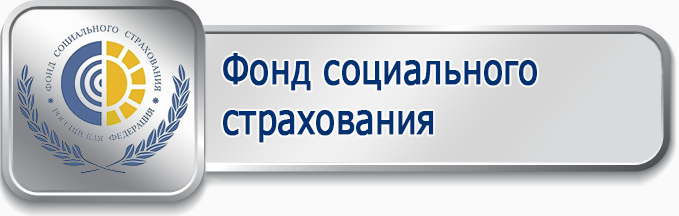 С 1 июля 2017 года Приморское региональное отделение филиала №6 Фонда социального страхования (г. Уссурийск, ул. Ленина,98.) производит возврат средств на предупредительные меры по снижению производственного травматизма и профессиональных заболеваний путем перечисления части средств на расчетный счет страхователя. ФСС принимает документы индивидуально от страхователей до 1 августа ежегодно по каналам связи: Телефон- 8-4234-33-80-19;Адрес электронной почты- filial6vred@ro25.fss.ruКоличество средств, использованных в качестве частичного финансирования предупредительных мер по сокращению случаев производственного травматизма и профессиональной заболеваемости за счет средств ФСС РФ организациями Ханкайского муниципального района с 2016 по 2019:ФГУ ДВНИИЗР израсходовал 6 375 рублей на проведение специальной оценки условий труда.Ханкайская ЦРБ израсходовала 58 813 рублей на проведение специальной оценки условий труда.ООО ХАПК «Гринагро» израсходовал 187 143 рублей на приобретение средств индивидуальной защиты, 187 164 рубля - на проведение медицинских осмотров работников.В 2019 году КГКУ 42 ПЧ ППС ПК получила скидку 10% к страховым тарифам на обязательное социальное страхование.№ п/пНаименование организации, использующей частичное финансирование предупреди-тельных мер по сокращению случаев производственного травматизма и профессиональной заболеваемости за счет средств ФСС РФРазрешено использовать средства ФСС РФ на предупредительные меры по сокращению производственного травматизма и профессиональной заболеваемости в организациях муниципального образования на сумму, тыс. руб.Освоено средств на предупредительные меры по сокращению производственного травматизма и профессиональной заболеваемости, выделенных из ФСС РФ, всего тыс. руб.2016 год2016 год2016 год2016 год1ГНУ ДВНИИЗР14 514 руб14 514 руб2КГУП ПЧ-4216 477 руб16 477 рубИТОГО30 991 руб30 991 руб2017 год2017 год2017 год2017 год1ГНУ ДВНИИЗР4 591 руб4 591 руб2МКУ ХОЗУ Администрации МР5 371 руб5 371 рубИТОГО9 962 руб9 962 руб2018 год2018 год2018 год2018 год1ООО ХАПК «Гринагро»279 944 руб279 944 руб2ГНУ ДВНИИЗР4 471 руб4 471 руб3КГУП 42 ПЧ ПС ПК5 790 руб5 790 рубИТОГО:290 205 руб290 205 руб2019 год2019 год2019 год2019 год1ФГУ ДВНИИЗР6 375 руб6 375 руб2Ханкайская ЦРБ58 813 руб58 813 руб3ООО ХАПК «Гринагро»374 307 руб374 307 рубИТОГО439 495 руб439 495 руб